Р Е Ш Е Н И Е       от 19 апреля 2024г.                       рп Усть-Абакан	                         № 19О внесении изменений в Положение «О порядке присвоения звания «Почётный гражданин Усть-Абаканского района», утвержденное решением Совета депутатов Усть-Абаканского района от 22.02.2024 № 3Рассмотрев предложение Комиссии по присвоению звания «Почётный гражданин Усть-Абаканского района», руководствуясь статьей 23 Устава муниципального образования Усть-Абаканский район,              Совет депутатов Усть-Абаканского района Республики ХакасияРЕШИЛ:	1. Внести изменения в Положение «О порядке присвоения звания «Почетный гражданин Усть-Абаканского района», утвержденное решением Совета депутатов Усть-Абаканского района от 22.02.2024 № 3 следующего содержания:  -абзац 2 изложить в новой редакции: «Звание «Почётный гражданин Усть-Абаканского района» присваивается один раз в пять лет не более десяти лицам». 		3. Настоящее Решение вступает в силу после его официального опубликования в газете «Усть-Абаканские известия официальные».		4. Направить данное Решение для подписания и опубликования в газете «Усть-Абаканские известия официальные» Главе Усть-Абаканского района Егоровой Е.В.Председатель Совета депутатов		         	       ГлаваУсть-Абаканского района                                   	       Усть-Абаканского района___________Е.Н. Баравлева				        ___________Е.В.Егорова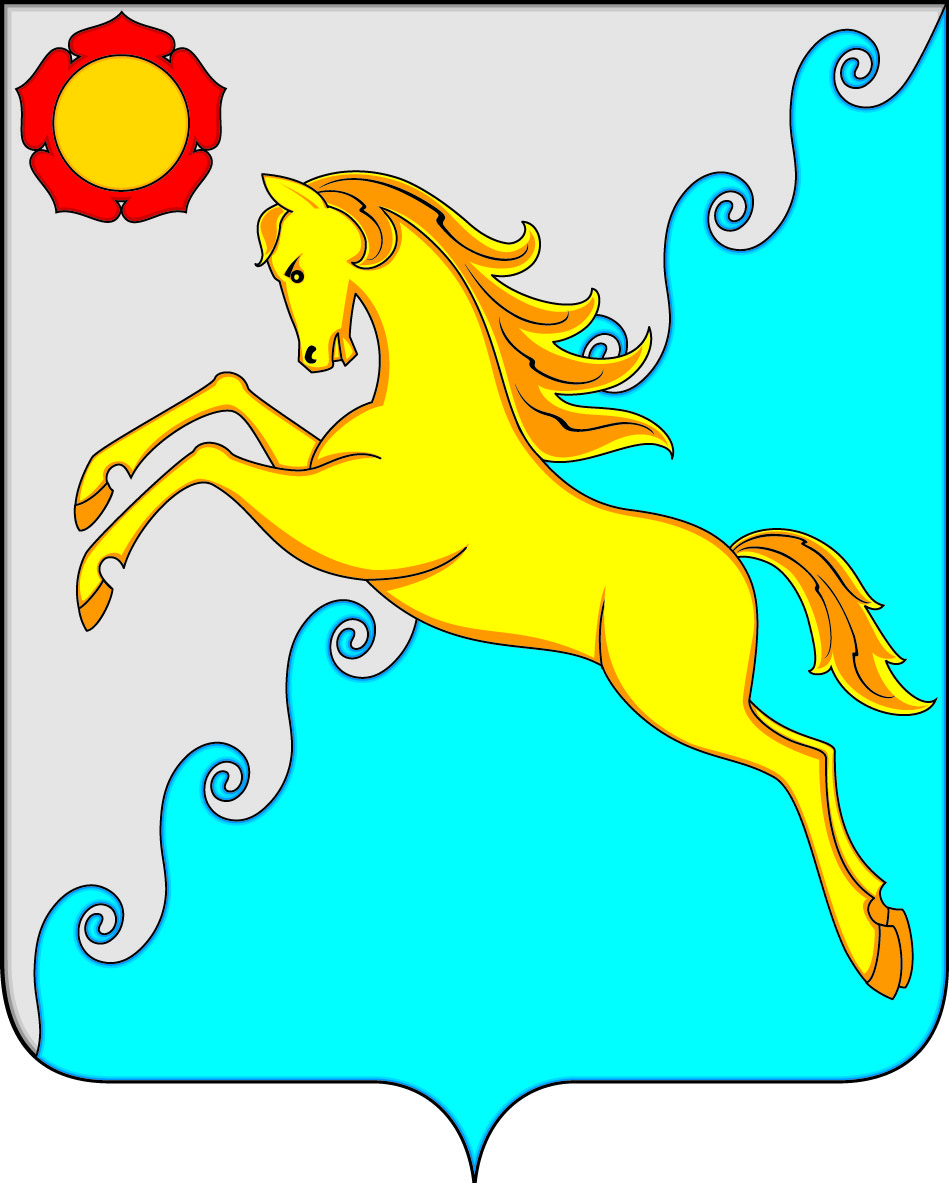 СОВЕТ ДЕПУТАТОВ УСТЬ-АБАКАНСКОГО РАЙОНА РЕСПУБЛИКИ ХАКАСИЯСОВЕТ ДЕПУТАТОВ УСТЬ-АБАКАНСКОГО РАЙОНА РЕСПУБЛИКИ ХАКАСИЯПринято на сессииСовета депутатов 18.04.2024г.Принято на сессииСовета депутатов 18.04.2024г.